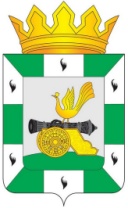 МУНИЦИПАЛЬНОЕ ОБРАЗОВАНИЕ«СМОЛЕНСКИЙ РАЙОН» СМОЛЕНСКОЙ ОБЛАСТИСМОЛЕНСКАЯ РАЙОННАЯ ДУМАРЕШЕНИЕот  ____________2016 года	                                                              № О рассмотрении протестов прокуратуры Смоленского района Смоленской области	Руководствуясь Федеральным  законом от 6 октября 2003 года № 131-ФЗ «Об общих принципах организации местного самоуправления в Российской Федерации», Уставом муниципального образования «Смоленский район» Смоленской области, Смоленская районная ДумаРЕШИЛА:1.Протест прокуратуры Смоленского района Смоленской области от 18 марта 2016 года № 08-01-16 на пункт 1 статьи 34 Правил землепользования и застройки территории Волоковского сельского поселения Смоленского района Смоленской области;протест прокуратуры Смоленского района Смоленской области от 18 марта 2016 года № 08-01-16 на статью 11, пункт 1 статьи 34 Правил землепользования и застройки территории Вязгинского сельского поселения Смоленского района Смоленской области;протест прокуратуры Смоленского района Смоленской области от 18 марта 2016 года № 08-01-16 на статью 34 Правил землепользования и застройки территории Катынского сельского поселения Смоленского района Смоленской области;протест прокуратуры Смоленского района Смоленской области от 18 марта 2016 года № 08-01-16 на пункт 1 статьи 34 Правил землепользования и застройки территории Касплянского сельского поселения Смоленского района Смоленской областиудовлетворить.2. Рекомендовать Администрации муниципального образования «Смоленский район» Смоленской области совместно с органами местного самоуправления указанных муниципальных образований Смоленского района Смоленской области рассмотреть и предпринять меры для устранения нарушений в правилах землепользования и застройки.ПредседательСмоленской районной Думы                                                         Ю.Г. Давыдовский                                                                               